Lied :Klein , klein kuikentjeWaar kom jij vandaan ?IK ben gekropen uit een eiToen dan was stukgegaan.Lied : 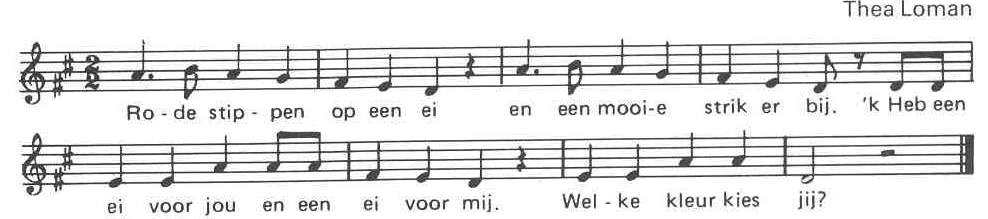 